Материалы публикаций на открытой выставочной интернет-площадке Всероссийского смотра – конкурса «Образцовый детский сад»  30 января-15 мартаМесто размещения: раздел «Здоровье»Название публикации: «Из опыта внедрения программы «Разговор о правильном питании»…»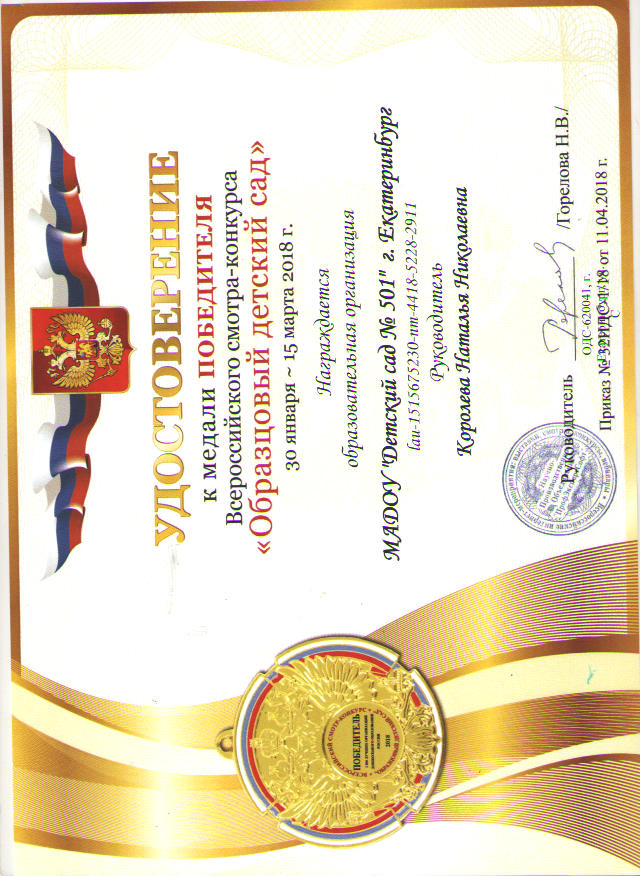 	2018 г.Конкурсные материалы для участия в региональном этапе конкурса методик «Литературные произведения как воспитательный и образовательный ресурс реализации программы «Разговор о правильном питании»Автор и разработчик: Силкина Елена Михайловна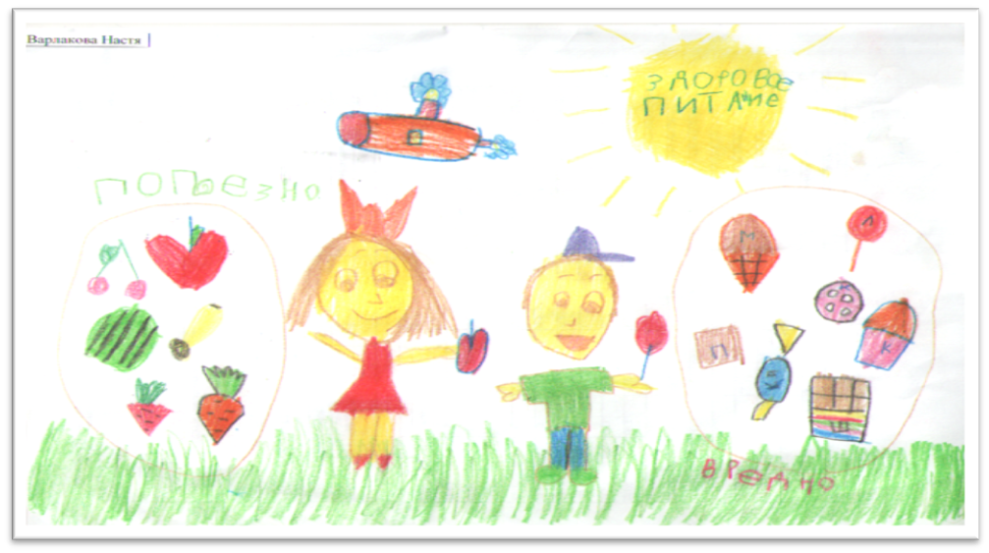 Конкурсные материалы для участия в региональном этапе конкурса методик «Литературные произведения как воспитательный и образовательный ресурс реализации программы «Разговор о правильном питании»Автор и разработчик: Силкина Елена Михайловна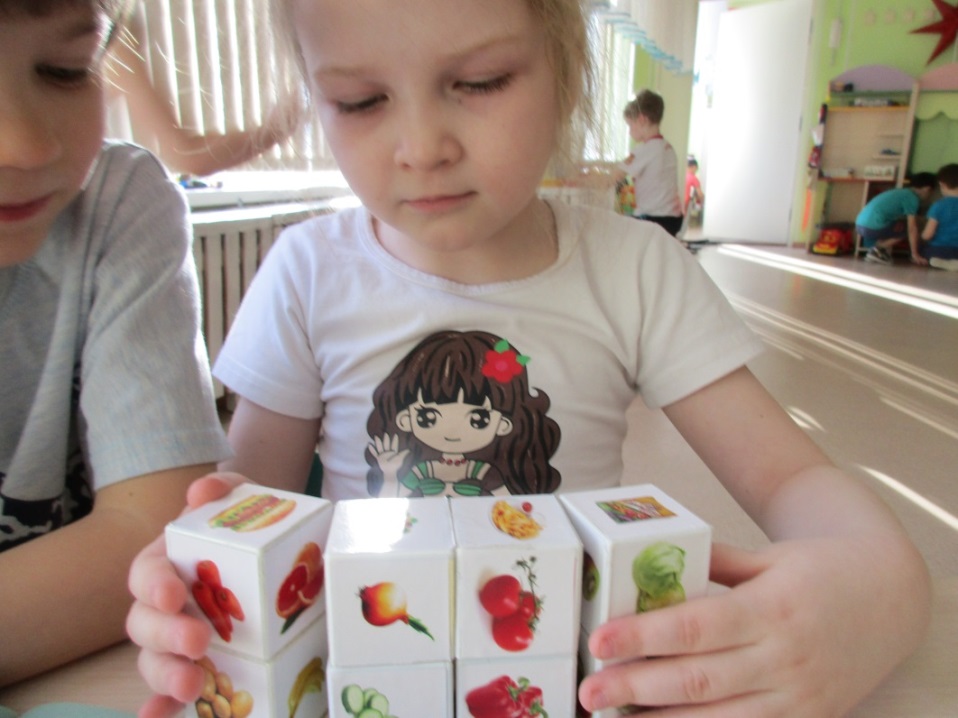 2018 г.Название конкурсной работы:«Формирование познавательной мотивации детей дошкольного возраста через реализацию квест-игры, направленной на формирование навыков здорового образа жизни»Название конкурсной работы:«Методика работы с кубиками-трансформерами  «Разговор о правильном питании»»